P3/4 Overview of learning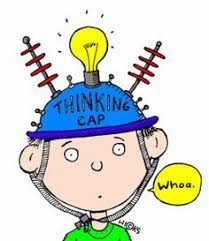 Session 2021/22,Term 3These are some of the things we are focusing on this term. The topics will create a context for learning but learning will be differentiated to meet the needs of each pupil.Here are some of the ways you can help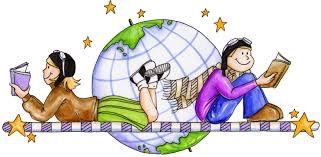 I hope that our classroom continues to be a place of happiness, growth and learning this term. What a lucky teacher I am to have such a wonderful class! Please get in touch if there are any questions or things you would like to discuss.Curricular areaTeaching focusLiteracy and EnglishReading Reading groups will be facilitated in school throughout the week and books will be taken home for regular reading practice. There will be opportunities for children to read books from the class library too. We will further develop our comprehension skills by looking at set texts and Scottish Poetry (in line with our Scotland Topic). This term, a Paired Reading approach will be used in class. Each week, we will spend 20-30 minutes of structured Paired Reading to support our reading development.  Writing There will be a focus on information writing and poetry this term. We will continue to focus on developing sentence structure. When writing, we will continue to develop our handwriting skills by joining and forming our letters correctly, as well as expanding our knowledge of vocabulary, connectives, openers and punctuation. SpellingEvery Monday, we look at new spelling rules. Spelling words will continue to be posted on Microsoft Teams each week. If you need support to access Teams please get in touch. A variety of spelling activities are available for children to engage with, at home and in school. We will continue to look at high frequency words, alphabetical order and using dictionaries this term.  Listening and talking Across our learning we will be developing our listening skills by following instructions to carry out tasks and activities. We will be developing our talking skills and confidence by presenting ideas to the class and working as part of a team. Numeracy and MathsFurther developing our knowledge from Terms 1 and 2 - Adding, subtracting, time, money, place value, estimation and rounding.Developing our skills in multiplication and division. Exploring fractions, decimals and percentages. Developing our knowledge of different ways to collect and present data (before February break). Looking at 2D and 3D shapes, along with measurement (after the February break). Continue to practice our mental math skills and learn more about written strategies. Taking part in a variety of activities and using practical resources to support our learning. Weekly maths homework will be set on SumDog. You will find SumDog login details in each yellow reading record.  Health and WellbeingOur Health and Wellbeing lessons will be structured using Emotion Works. Emotion Works has been introduced as a whole school approach for Health and Wellbeing. Children are exploring seven areas of emotions, which are represented by colour coded cogs. The different areas explored are: Emotion WordsTriggersBody SensationsBehaviours Regulation StrategiesIntensity Influences  We will continue to explore the school values of kindness, respect, responsibility, ambition and equality. Leaves will be handed out to pupils who have demonstrated these values in class. Other curricular areasWe have two new class topics this term – ‘Scotland’ and ‘The Global Goals’. Our topics will cover a range of smaller topics within them. There will be a strong inter-disciplinary focus, linking with multiple curricular areas. Scotland Topic: Cities and TourismFood and DrinkScottish WildlifeFamous Scottish People - Poets, Artists and Music History of Scotland, Strathkinness and our SchoolMyths and LegendsWeather The Global Goals Topic Each week, we will choose a different Global Goal to explore. There are 17 Goals, which are: No Poverty Zero HungerGood Health and Wellbeing Quality EducationGender Equality Clean Water and SanitationAffordable and Clean EnergyDecent Work and Economic GrowthIndustry, Innovation and InfrastructureReduced Inequalities Sustainable Cities and Communities Responsible Consumption and ProductionClimate Action Life Below WaterLife on LandPeace, Justice and Strong Institutions Partnerships for the GoalsYou can find out more about the Global Goals here: https://www.globalgoals.org/ Other curricular areasModern languages: The class will continue to learn French with Mrs Gillan, increasing their confidence when talking about the days of the week, time and greetings (from last term). This term, the class will start to look at colours, fruit, pets and the weather.  Expressive arts: Art will be closely linked with our Scotland topic prior to the February break. The class will explore different Scottish art and artists, such as Charles Rennie Mackintosh. We will develop our skills and knowledge of using different visual elements and techniques to create artwork. Technology: We will continue to use digital technology in the classroom. We have iPads and Netbooks to enhance our learning and gather information. RME: Continue to extend our knowledge of different world religions, festivals and celebrations and consider how values impact actions. At homeWith us in schoolOut and aboutSpelling words will be sent home weekly, differentiated for children in the class. You can upload spelling homework to the weekly assignment link on Microsoft Teams.We are opening a Scottish Information Centre in class. If you have any spare information leaflets, brochures or posters that you no longer need at home, I would be incredibly grateful if you  could send them into school.Revise Learning from Terms 1 and 2:Look for clocks, calendars and timetables. Talk regularly about the date and time (12 and 24 hour).Use coins to practice adding and subtracting totals. Keep practising addition, subtraction, multiplication and division at home. Use SumDog for weekly homework and for online maths games to support learning. Remind children to come dressed for physical education on Tuesday and Friday.Look at prices in the shops, can you work out what coins you would need?Continue to discuss healthy habits and prepare healthy snacks at home. Can you still organise foods into different food groups? Encourage reading and discussing a variety of texts as much as possible.Regularly check class teams and our whole class SWAY (link can be found in email link or teams) and talk about what we have been learning in class. New Topics:Look out for new opportunities to learn about Scotland and the Global Goals. Share learning and experiences on our Microsoft Teams page. 